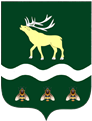 АДМИНИСТРАЦИЯЯКОВЛЕВСКОГО МУНИЦИПАЛЬНОГО РАЙОНА ПРИМОРСКОГО КРАЯ ПОСТАНОВЛЕНИЕ О внесении изменений в постановление Администрации Яковлевского муниципального района от 07.12.2018 № 663 - НПА «Об утверждении муниципальной программы «Развитие культуры в Яковлевском муниципальном районе» на 2019-2025 годы»На основании распоряжения Администрации Яковлевского муниципального района от 01.10.2018  № 518 «Об утверждении Перечня муниципальных программ Яковлевского муниципального района», в соответствии с Порядком разработки, реализации и оценки эффективности муниципальных программ Яковлевского муниципального района от 26.08.2015 № 298-НПА «Об утверждении Порядка разработки, реализации и оценки эффективности муниципальных программ Яковлевского муниципального района», Администрация Яковлевского муниципального районаПОСТАНОВЛЯЕТ:1. Внести в  муниципальную программу «Развитие культуры в Яковлевском муниципальном районе» на 2019-2025 годы, утвержденную постановлением Администрации Яковлевского муниципального района от 07.12.2018 № 663 – НПА «Об утверждении муниципальной программы «Развитие культуры в Яковлевском муниципальном районе» на 2019–2025 годы (в редакции постановлений Администрации Яковлевского муниципального района от 27.02.2019 № 74 - НПА, от 17.05.2019 № 194 - НПА, от 01.07.2019 № 259 - НПА, от 26.09.2019 № 394 - НПА, от 03.12.2019 №  521 - НПА, от 31.12.2019 № 602 - НПА, от 04.03.2020 № 116 - НПА, от 08.04.2020 № 196 - НПА, от 17.06.2020 № 308 - НПА, от 30.06.2020 № 327 - НПА, от 28.09.2020 № 456 - НПА, от 30.12.2020 № 649 - НПА, от 27.01.2021 № 29 - НПА, от 19.05.2021 №188 - НПА, от 24.09.2021 № 383 - НПА, от 30.12.2021 № 568 - НПА, от 28.01.2022 № 33 - НПА, от 18.02.2022 № 67 - НПА, от 27.06.2022 № 337 - НПА, от 05.10.2022 № 510 - НПА, от 30.12.2022 № 694 - НПА, от 27.01.2023 № 34-НПА, от 20.02.2023 № 89-НПА, от 03.03.2023 № 109-НПА) (далее – Муниципальная программа), следующие изменения: 1.1. Изложить Паспорт Муниципальной программы «Развитие культуры в  Яковлевском муниципальном районе» на 2019–2025 годы, в новой редакции согласно Приложению № 1 к настоящему постановлению 1.2. Изложить Приложение № 5 к Муниципальной программе в новой редакции согласно Приложению № 2 к настоящему постановлению.	2. Руководителю аппарата Администрации Яковлевского муниципального района (Сомова О.В.) обеспечить публикацию настоящего постановления в газете «Сельский труженик» и на официальном сайте Администрации Яковлевского муниципального района.3. Настоящее постановление вступает в силу со дня его официального опубликования.4. Контроль исполнения настоящего постановления оставляю за собой.Глава района - глава АдминистрацииЯковлевского муниципального района 			                    А.А. КоренчукПАСПОРТМУНИЦИПАЛЬНОЙ ПРОГРАММЫ ЯКОВЛЕВСКОГОМУНИЦИПАЛЬНОГО РАЙОНА «РАЗВИТИЕ КУЛЬТУРЫ В ЯКОВЛЕВСКОМ МУНИЦИПАЛЬНОМ РАЙОНЕ» НА 2019-2025 ГОДЫПРИОРИТЕТЫ ГОСУДАРСТВЕННОЙ ПОЛИТИКИ В СФЕРЕ РЕАЛИЗАЦИИ МУНИЦИПАЛЬНОЙ ПРОГРАММЫ. ЦЕЛИ И ЗАДАЧИПриоритеты государственной политики в сфере культуры установлены следующими стратегическими документами и нормативными правовыми актами Российской Федерации:Стратегией государственной культурной политики на период до 2030 года, утвержденной распоряжением Правительства Российской Федерации от 29 февраля 2016 года № 326-р;Концепцией развития образования в сфере культуры и искусства в Российской Федерации на 2008 - 2015 годы, одобренной Распоряжением Правительства Российской Федерации от 25 августа 2008 года N 1244-р(ред. от 08.09.2010); Концепцией развития сотрудничества в сфере культуры между приграничными территориями Российской Федерации и сопредельными государствами на период до 2020 года, утвержденной приказом Министерства культуры Российской Федерации от 20 июля 2011 года N 807;Стратегией социально-экономического развития Дальнего Востока и Байкальского региона на период до 2025 года, утвержденной Распоряжением Правительства Российской Федерации от 31 марта 2011 года N 553-р (ред. от 11.02.2015); Постановлением Правительства РФ от 15.04.2014 N 317 (ред. от 12.11.2018) "Об утверждении государственной программы Российской Федерации «Развитие культуры и туризма" на 2013 - 2020 годы»Основы законодательства Российской Федерации о культуре провозглашают основополагающую роль культуры в развитии и самореализации личности, гуманизации общества, сохранении национальной самобытности, отмечают неразрывную связь создания и сохранения культурных ценностей, приобщения к ним всех граждан с социально-экономическим прогрессом, развитием демократии, укреплением целостности и суверенитета Российской Федерации.Концепция долгосрочного социально-экономического развития Российской Федерации на период до 2020 года (далее - Концепция) определяет в качестве цели государственной политики в сфере культуры - развитие и реализацию культурного и духовного потенциала каждой личности и общества в целом. Важность достижения этой цели подчеркивается в контексте перехода экономики России на инновационный путь развития.Стратегия Национальной безопасности Российской Федерации до 2020 года отмечает, что в России возрождаются исконно российские идеалы, духовность, достойное отношение к исторической памяти, укрепляется общественное согласие на основе общих ценностей - свободы и независимости Российского государства, гуманизма, межнационального мира и единства культур многонационального народа Российской Федерации, уважения семейных традиций, патриотизма.Важным вопросом культурной политики является патриотическое воспитание, в котором необходимо следование общепринятым приоритетам.В соответствии с Концепцией одним из главных направлений перехода к инновационному социально ориентированному типу экономического развития страны является создание условий для улучшения качества жизни граждан Российской Федерации, в том числе за счет развития сферы культуры.В соответствии со стратегическими приоритетами политики в сфере культуры формируются цели муниципальной программы:- создание условий для дальнейшего развития культуры и искусства в Яковлевском муниципальном районе, сохранения национально-культурных традиций для формирования духовно-нравственных ориентиров граждан, духовного наследия и творческого потенциала;- повышение доступности, качества, объёма и разнообразия в сфере культуры, искусства и дополнительного образования;- развитие учреждений культуры и их модернизация;- создание условий для сохранения и развития библиотечного дела как системы духовно-нравственных ценностей, культурного наследия и интеллектуального потенциала;- организация систематической пропаганды патриотических ценностей, широкое информирование населения о культурно-исторических традициях района, его людях;- формирование уважения к традициям и символам нашего государства Достижение поставленных целей Муниципальной программы требует решения взаимосвязанных и взаимодополняющих задач, отражающих установленные полномочия органов местного самоуправления в сфере культуры:- сохранение культурного и исторического наследия, обеспечение доступа граждан к культурным ценностям и участию в культурной жизни, реализация творческого потенциала населения региона;- создание благоприятных условий для устойчивого развития сферы культуры;- организация и проведение культурно – массовых мероприятий- развитие кадрового потенциала;- сохранение и пополнение библиотечных фондов;-обеспечение поддержки и создание условий для совершенствования народного творчества;- создание условий для организации досуга и обеспечения жителей поселения услугами учреждений культуры- создание условий для повышения качества работы учреждений культуры предоставлению муниципальных услуг- улучшение материально-технической базы учреждений культуры обеспечение деятельности учреждений культуры района, создание комфортной среды для сотрудников, посетителей;- обеспечение взаимодействия молодежных и ветеранских организаций и преемственности патриотического воспитания;- усиление роли семьи в патриотическом воспитании детей.СВЕДЕНИЯ ОБ ИНДИКАТОРАХ И НЕПОСРЕДСТВЕННЫХ РЕЗУЛЬТАТАХ РЕАЛИЗАЦИИ МУНИЦИПАЛЬНОЙ ПРОГРАММЫПоказатели Муниципальной программы соответствуют ее приоритетам, целям и задачам.Перечень показателей Муниципальной программы:- удельный вес населения, участвующего в культурно-досуговых мероприятиях, проводимых муниципальными учреждениям культуры и искусства;- охват населения Яковлевского муниципального района культурными мероприятиями;- количество экземпляров новых поступлений в библиотечные фонды общедоступных библиотек на 1000 тыс. человек населения Яковлевского муниципального района;- количество пользователей библиотек;- удельный вес доли детей, получающих услуги по дополнительному образованию детей в области культуры и искусства, в общей численности учащихся детей в Яковлевском муниципальном районе;- удельный вес населения посещающего музей;- увеличение количества пользователей библиотек;- увеличение посещений библиотек;- увеличение количества книговыдачи библиотек;- увеличение количества мероприятий, направленных на пропаганду чтения;- увеличение охвата населения мероприятиями патриотической направленности;- увеличение количества экспозиций и выставок, посвящённых памятным датам истории Отечества;- увеличение количества объектов культурного наследия (памятников истории и культуры), на которых проведены ремонтно-реставрационные работы;- разработка проектов зон охраны на объекты культурного наследия регионального значения Приморского края, находящихся на территории Яковлевского муниципального районаПеречень показателей Муниципальной программы носит открытый характер и предусматривает возможность корректировки в случае потери информативности показателя, изменения приоритетов государственной политики, появления новых технологических и социально-экономических обстоятельств. Существенно влияющих на развитие соответствующих сфер экономической деятельности.Плановые значения показателей Муниципальной программы, характеризующих эффективность реализации мероприятий Муниципальной программы и подпрограмм, приведены в приложении № 1 к настоящей Муниципальной программе.III. ПЕРЕЧЕНЬ МЕРОПРИЯТИЙ МУНИЦИПАЛЬНОЙ ПРОГРАММЫИ ПЛАН ИХ РЕАЛИЗАЦИИПеречень и краткое описание реализуемых в составе Муниципальной программы подпрограмм и отдельных мероприятий и план их реализации приведены в приложении №2 к настоящей Муниципальной программе.Паспорт подпрограммы № 1 «Сохранение и развитие культуры в Яковлевском муниципальном районе» на 2019-2025 годы приведен в приложении № 6 к настоящей Муниципальной программе.Паспорт подпрограммы № 2 «Сохранение и развитие библиотечно-информационного дела в Яковлевском муниципальном районе» на 2019-2025 годы приведен в приложении № 7 к настоящей Муниципальной программе.Паспорт подпрограммы № 3 «Патриотическое воспитание граждан Российской Федерации в Яковлевском муниципальном районе» на 2019-2025 годы приведен в приложении № 8 к настоящей Муниципальной программе.IV. МЕХАНИЗМ РЕАЛИЗАЦИИ МУНИЦИПАЛЬНОЙ ПРОГРАММЫМеханизм реализации Муниципальной программы направлен на эффективное планирование основных мероприятий, координацию действий ответственных исполнителей и соисполнителей Муниципальной программы, обеспечение контроля исполнения программных мероприятий, проведение мониторинга состояния работ по выполнению Муниципальной программы, выработку решений при возникновении отклонения хода работ от плана реализации Муниципальной программы.Реализация Муниципальной программы осуществляется посредством:размещения заказов на поставки товаров, выполнение работ, оказание услуг для муниципальных нужд в порядке, предусмотренном законодательством РФ;предоставления субсидий муниципальным бюджетным учреждениям на финансовое обеспечение муниципального задания на оказание муниципальных услуг (выполнение работ);выделения средств муниципальным казенным учреждениям на выполнение функций в соответствии со ст. 221 Бюджетного кодекса Российской Федерации, приказомМинистерства финансов Российской Федерации от 20 ноября 2007 года N 112-н "Об общих требованиях к порядку составления и утверждения и ведения бюджетных смет казенных учреждений";привлечение инвестиций из федерального и краевого бюджета посредством участия в Государственной программе «Развитие культуры Приморского края» и Программе «Социально-экономическое развитие Приморского края» в соответствии с утвержденным Порядком.Внесение изменений в Муниципальную программу осуществляется ответственным исполнителем Муниципальной программы по собственной инициативе, инициативе соисполнителей Муниципальной программы либо во исполнение поручений главы Яковлевского муниципального района или Администрации Яковлевского муниципального района, в том числе, с учетом результатов оценки эффективности реализации Муниципальной программы.Ответственный исполнитель Муниципальной программы размещает на официальном сайте Администрации Яковлевского муниципального района в сети Интернет информацию о Муниципальной программе, ходе ее реализации, достижении значений показателей (индикаторов) Муниципальной программы, степени выполнения муниципальной программы.Муниципальное казенное учреждение «Управление культуры» Яковлевского муниципального района представляет в установленные сроки содержательный и финансовый отчет о реализации мероприятий Муниципальной программы. Целевое расходование средств Муниципальной программы подлежит постоянному контролю со стороны уполномоченных органов.Для обеспечения мониторинга и анализа хода реализации  Муниципальной программы МКУ «Управление культуры» ежеквартально, не позднее 10 числа месяца, следующего за отчетным направляет в отдел экономического развития администрации Яковлевского муниципального района отчет о ходе выполнения программных мероприятий.Кроме того, МКУ «Управление культуры» ежегодно до 10 февраля представляет в отдел экономического развития администрации Яковлевского муниципального района доклад о ходе работ по реализации Муниципальной программы. Доклад должен содержать:- общий объем фактически произведенных расходов, в том числе по источникам финансирования;- перечень завершенных в течение года мероприятий по Муниципальной программе;- перечень мероприятий по Муниципальной программе не завершенных в течение года;- оценку достигнутых и планируемых социально-экономических результатов эффективности Муниципальной программы;- предложения о внесении изменений в Муниципальную программу (без изменений целей и задач, а также без снижения результатов, которые должны быть получены в ходе выполнения Муниципальной программы);- предложения о сокращении, начиная с очередного финансового года, бюджетных ассигнований на реализацию Муниципальной программы или о досрочном прекращении ее реализации.При завершении реализации Муниципальной программы МКУ «Управление культуры» направляет подробную информацию об итогах ее реализации, в том числе о достижении утвержденных в Муниципальной программе показателей эффективности в отдел экономического развития администрации Яковлевского муниципального района. В случае не достижения утвержденных показателей эффективности Муниципальной программы МКУ «Управление культуры» указывает причины соответствующих отклонений.V. ПРОГНОЗ СВОДНЫХ ПОКАЗАТЕЛЕЙ МУНИЦИПАЛЬНЫХ ЗАДАНИЙНА ОКАЗАНИЕ МУНИЦИПАЛЬНЫХ УСЛУГ (РАБОТ) МУНИЦИПАЛЬНЫМИ УЧРЕЖДЕНИЯМИ В РАМКАХ МУНИЦИПАЛЬНОЙ ПРОГРАММЫПрогноз сводных показателей муниципальных заданий на оказание муниципальных услуг (работ) муниципальными учреждениями по Муниципальной программе приведен в приложении № 3 к настоящей Муниципальной программе.VI. РЕСУРСНОЕ ОБЕСПЕЧЕНИЕ РЕАЛИЗАЦИИ МУНИЦИПАЛЬНОЙ ПРОГРАММЫИнформация о ресурсном обеспечении реализации Муниципальной программы за счет средств бюджета Яковлевского муниципального района с расшифровкой по подпрограммам, отдельным мероприятиям, а также по годам реализации Муниципальной программы приведена в приложении № 4 к настоящей Муниципальной программе.Информация о прогнозной оценке расходов на реализацию Муниципальной программы за счет всех источников приведена в приложении № 5 к настоящей Муниципальной программе.от14.04.2023с. Яковлевка№173-НПАПриложение  № 1к постановлению Администрации                                                                                                                                                                                                                                                                                                                                                                                                                                                                   Яковлевского муниципального района от 14.04.2023 № 173-НПАороролрооаоОтветственный исполнитель программыМуниципальное казённое учреждение «Управление культуры» Яковлевского муниципального районаСоисполнители программынетСтруктура программы подпрограмма № 1 «Сохранение и развитие культуры в Яковлевском муниципальном районе» на 2019 – 2025 годы (приложение № 6 к муниципальной программе Яковлевского муниципального района «Развитие культуры в Яковлевском муниципальном районе» на 2019-2025 годы)(далее – Муниципальная программа);подпрограмма № 2«Сохранение и развитие библиотечно-информационного дела в Яковлевском муниципальном районе» на 2019-2025годы(приложение № 7 к Муниципальной программе)подпрограмма № 3 «Патриотическое воспитание граждан Российской Федерации в Яковлевском муниципальном районе» на 2019-2025 годы(приложение № 8 к Муниципальной программе)отдельное мероприятие: «Мероприятие по осуществлению руководства и управления в сфере культуры»Цели программы - создание условий для дальнейшего развития культуры и искусства в Яковлевском муниципальном районе, сохранения национально-культурных традиций для формирования духовно-нравственных ориентиров граждан, духовного наследия и творческого потенциала;- повышение доступности, качества, объёма и разнообразия в сфере культуры, искусства и дополнительного образования;- развитие учреждений культуры и их модернизация;- создание условий для сохранения и развития библиотечного дела как системы духовно-нравственных ценностей, культурного наследия и интеллектуального потенциала;- организация систематической пропаганды патриотических ценностей, широкое информирование населения о культурно-исторических традициях района, его людях;- формирование уважения к традициям и символам нашего государстваЗадачи программы- сохранение культурного и исторического наследия, обеспечение доступа граждан к культурным ценностям и участию в культурной жизни, реализация творческого потенциала населения района;создание благоприятных условий для устойчивого развития сферы культуры;- организация и проведение культурно – массовых мероприятий- развитие кадрового потенциала;- сохранение и пополнение библиотечных фондов;-обеспечение поддержки и создание условий для совершенствования народного творчества;- создание условий для организации досуга и обеспечения жителей поселения услугами учреждений культуры- создание условий для повышения качества работы учреждений культуры предоставлению муниципальных услуг- улучшение материально-технической базы учреждений культуры обеспечение деятельности учреждений культуры района, создание комфортной среды для сотрудников, посетителей;- обеспечение взаимодействия молодежных и ветеранских организаций и преемственности патриотического воспитания;усиление роли семьи в патриотическом воспитании детей.Сроки реализации программы 2019-2025 годы Объёмы бюджетных ассигнований программ (с расшифровкой по годам и источникам финансирования)общий объем финансирования мероприятий на реализацию Муниципальной программы составляет – 314 387 772 руб. 81 коп. в том числе:2019 год – 37 708 234 руб.42 коп.;2020 год – 29 024 710 руб. 54 коп.;2021год – 33 164 453 руб. 42 коп;2022 год – 45 085 231 руб. 75 коп.;2023 год – 50 138 449 руб. 81 коп.;2024 год – 70 573 785 руб. 43 коп.;2025 год – 48 692 907 руб. 44 коп.;общий объем финансирования на реализацию Муниципальной программы  за счёт средств местного бюджета составляет – 272 367 285 руб. 10 коп. в том числе:2019 год – 30 319 374 руб. 93 коп.;2020 год – 28 726 315 руб. 35 коп.;2021 год – 29 952 915 руб. 01 коп.;2022 год – 43 733 005  руб. 81 коп.;2023 год – 48 219 837 руб. 00 коп.;2024 год – 45 719 837 руб. 00 коп.;2025 год – 45 696 000 руб. 00 коп.;общий объем финансирования на реализацию Муниципальной программы  за счёт средств краевого бюджета составляет – 37 130 287 руб. 26 коп. в том числе:2019 год – 2 629 909 руб. 04 коп.;2020 год – 167 145 руб. 19 коп.;2021 год – 3 211 538 руб. 41 коп.;2022 год – 1 352 225 руб. 94 коп.;2023 год – 1 918 612 руб. 81 коп.;2024 год – 24 853 948 руб. 43 коп;2025 год – 2 996 907 руб. 44 коп.общий объем финансирования на реализацию Муниципальной программы  за счёт средств федерального бюджета составляет – 4 890 200 руб.45 коп в том числе:2019 год – 4 758 950 руб.45 коп;2020 год – 131 250,00руб.;2021 год –00,00 руб.;2022 год – 00,00руб.;2023 год –00,00 руб.;2024 год – 00,00руб.;2025 год – 00,00руб.Индикаторы достижения цели- увеличение удельного веса населения, участвующего в культурно-досуговых мероприятиях, проводимых  муниципальными учреждениями культуры и искусства; - увеличение охвата населения Яковлевского муниципального района культурными мероприятиями;- увеличение удельного веса доли детей, получающих услуги по дополнительному образованию  в области культуры и искусства, в общей численности учащихся детей Яковлевского муниципального района;- увеличение удельного веса населения, посещающего музей;- увеличение количества экземпляров новых поступлений в библиотечные фонды общедоступных библиотек на 1000 тыс. человек населения Яковлевского муниципального района;- увеличение количества пользователей библиотек;- увеличение  посещений библиотек;- увеличение количества книговыдачи библиотек;- увеличение количества мероприятий, направленных на пропаганду чтения;- увеличение охвата населения мероприятиями патриотической направленности;- увеличение количества экспозиций и выставок, посвящённых памятным датам истории Отечества;- увеличение количества объектов культурного наследия (памятников истории и культуры), на которых проведены ремонтно-реставрационные работы;- разработка проектов зон охраны объектов культурного наследия регионального значения Приморского края, находящихся на территории Яковлевского муниципального районаПриложение № 2                                                                                                                                                                                                                                                                    к постановлению Администрации Яковлевского муниципального района                                                                                                                                                                                                                                                                                                                                                                                                                                                                                                                                                                                                                                                                                                                                                                                                                                                                                                    от  14.04.2023  № 173-НПА                                                                                                                                                                     Приложение № 5                                                                                                                                                       к муниципальной программе Яковлевского района "Развитие культуры                                   в Яковлевском муниципальном районе" на 2019-2025 годы, утвержденной постановлением Администрации Яковлевского района                                                       от 07.12.2018 № 663-НПА                                                                                                                                                                                                                                                                                                                                                                                                                                                                                                                                                                                                                        Приложение № 2                                                                                                                                                                                                                                                                    к постановлению Администрации Яковлевского муниципального района                                                                                                                                                                                                                                                                                                                                                                                                                                                                                                                                                                                                                                                                                                                                                                                                                                                                                                    от  14.04.2023  № 173-НПА                                                                                                                                                                     Приложение № 5                                                                                                                                                       к муниципальной программе Яковлевского района "Развитие культуры                                   в Яковлевском муниципальном районе" на 2019-2025 годы, утвержденной постановлением Администрации Яковлевского района                                                       от 07.12.2018 № 663-НПА                                                                                                                                                                                                                                                                                                                                                                                                                                                                                                                                                                                                                        Приложение № 2                                                                                                                                                                                                                                                                    к постановлению Администрации Яковлевского муниципального района                                                                                                                                                                                                                                                                                                                                                                                                                                                                                                                                                                                                                                                                                                                                                                                                                                                                                                    от  14.04.2023  № 173-НПА                                                                                                                                                                     Приложение № 5                                                                                                                                                       к муниципальной программе Яковлевского района "Развитие культуры                                   в Яковлевском муниципальном районе" на 2019-2025 годы, утвержденной постановлением Администрации Яковлевского района                                                       от 07.12.2018 № 663-НПА                                                                                                                                                                                                                                                                                                                                                                                                                                                                                                                                                                                                                        Приложение № 2                                                                                                                                                                                                                                                                    к постановлению Администрации Яковлевского муниципального района                                                                                                                                                                                                                                                                                                                                                                                                                                                                                                                                                                                                                                                                                                                                                                                                                                                                                                    от  14.04.2023  № 173-НПА                                                                                                                                                                     Приложение № 5                                                                                                                                                       к муниципальной программе Яковлевского района "Развитие культуры                                   в Яковлевском муниципальном районе" на 2019-2025 годы, утвержденной постановлением Администрации Яковлевского района                                                       от 07.12.2018 № 663-НПА                                                                                                                                                                                                                                                                                                                                                                                                                                                                                                                                                                                                                        ПРОГНОЗНАЯ ОЦЕНКА РАСХОДОВ НА РЕАЛИЗАЦИЮПРОГНОЗНАЯ ОЦЕНКА РАСХОДОВ НА РЕАЛИЗАЦИЮПРОГНОЗНАЯ ОЦЕНКА РАСХОДОВ НА РЕАЛИЗАЦИЮПРОГНОЗНАЯ ОЦЕНКА РАСХОДОВ НА РЕАЛИЗАЦИЮПРОГНОЗНАЯ ОЦЕНКА РАСХОДОВ НА РЕАЛИЗАЦИЮПРОГНОЗНАЯ ОЦЕНКА РАСХОДОВ НА РЕАЛИЗАЦИЮПРОГНОЗНАЯ ОЦЕНКА РАСХОДОВ НА РЕАЛИЗАЦИЮПРОГНОЗНАЯ ОЦЕНКА РАСХОДОВ НА РЕАЛИЗАЦИЮПРОГНОЗНАЯ ОЦЕНКА РАСХОДОВ НА РЕАЛИЗАЦИЮПРОГНОЗНАЯ ОЦЕНКА РАСХОДОВ НА РЕАЛИЗАЦИЮПРОГНОЗНАЯ ОЦЕНКА РАСХОДОВ НА РЕАЛИЗАЦИЮМУНИЦИПАЛЬНОЙ ПРОГРАММЫ ЯКОВЛЕВСКОГО МУНИЦИПАЛЬНОГО РАЙОНАМУНИЦИПАЛЬНОЙ ПРОГРАММЫ ЯКОВЛЕВСКОГО МУНИЦИПАЛЬНОГО РАЙОНАМУНИЦИПАЛЬНОЙ ПРОГРАММЫ ЯКОВЛЕВСКОГО МУНИЦИПАЛЬНОГО РАЙОНАМУНИЦИПАЛЬНОЙ ПРОГРАММЫ ЯКОВЛЕВСКОГО МУНИЦИПАЛЬНОГО РАЙОНАМУНИЦИПАЛЬНОЙ ПРОГРАММЫ ЯКОВЛЕВСКОГО МУНИЦИПАЛЬНОГО РАЙОНАМУНИЦИПАЛЬНОЙ ПРОГРАММЫ ЯКОВЛЕВСКОГО МУНИЦИПАЛЬНОГО РАЙОНАМУНИЦИПАЛЬНОЙ ПРОГРАММЫ ЯКОВЛЕВСКОГО МУНИЦИПАЛЬНОГО РАЙОНАМУНИЦИПАЛЬНОЙ ПРОГРАММЫ ЯКОВЛЕВСКОГО МУНИЦИПАЛЬНОГО РАЙОНАМУНИЦИПАЛЬНОЙ ПРОГРАММЫ ЯКОВЛЕВСКОГО МУНИЦИПАЛЬНОГО РАЙОНАМУНИЦИПАЛЬНОЙ ПРОГРАММЫ ЯКОВЛЕВСКОГО МУНИЦИПАЛЬНОГО РАЙОНАМУНИЦИПАЛЬНОЙ ПРОГРАММЫ ЯКОВЛЕВСКОГО МУНИЦИПАЛЬНОГО РАЙОНА "РАЗВИТИЕ КУЛЬТУРЫ В ЯКОВЛЕВСКОМ МУНИЦИПАЛЬНОМ РАЙОНЕ" НА 2019-2025 ГОДЫ "РАЗВИТИЕ КУЛЬТУРЫ В ЯКОВЛЕВСКОМ МУНИЦИПАЛЬНОМ РАЙОНЕ" НА 2019-2025 ГОДЫ "РАЗВИТИЕ КУЛЬТУРЫ В ЯКОВЛЕВСКОМ МУНИЦИПАЛЬНОМ РАЙОНЕ" НА 2019-2025 ГОДЫ "РАЗВИТИЕ КУЛЬТУРЫ В ЯКОВЛЕВСКОМ МУНИЦИПАЛЬНОМ РАЙОНЕ" НА 2019-2025 ГОДЫ "РАЗВИТИЕ КУЛЬТУРЫ В ЯКОВЛЕВСКОМ МУНИЦИПАЛЬНОМ РАЙОНЕ" НА 2019-2025 ГОДЫ "РАЗВИТИЕ КУЛЬТУРЫ В ЯКОВЛЕВСКОМ МУНИЦИПАЛЬНОМ РАЙОНЕ" НА 2019-2025 ГОДЫ "РАЗВИТИЕ КУЛЬТУРЫ В ЯКОВЛЕВСКОМ МУНИЦИПАЛЬНОМ РАЙОНЕ" НА 2019-2025 ГОДЫ "РАЗВИТИЕ КУЛЬТУРЫ В ЯКОВЛЕВСКОМ МУНИЦИПАЛЬНОМ РАЙОНЕ" НА 2019-2025 ГОДЫ "РАЗВИТИЕ КУЛЬТУРЫ В ЯКОВЛЕВСКОМ МУНИЦИПАЛЬНОМ РАЙОНЕ" НА 2019-2025 ГОДЫ "РАЗВИТИЕ КУЛЬТУРЫ В ЯКОВЛЕВСКОМ МУНИЦИПАЛЬНОМ РАЙОНЕ" НА 2019-2025 ГОДЫ "РАЗВИТИЕ КУЛЬТУРЫ В ЯКОВЛЕВСКОМ МУНИЦИПАЛЬНОМ РАЙОНЕ" НА 2019-2025 ГОДЫЗА СЧЕТ ВСЕХ ИСТОЧНИКОВЗА СЧЕТ ВСЕХ ИСТОЧНИКОВЗА СЧЕТ ВСЕХ ИСТОЧНИКОВЗА СЧЕТ ВСЕХ ИСТОЧНИКОВЗА СЧЕТ ВСЕХ ИСТОЧНИКОВЗА СЧЕТ ВСЕХ ИСТОЧНИКОВЗА СЧЕТ ВСЕХ ИСТОЧНИКОВЗА СЧЕТ ВСЕХ ИСТОЧНИКОВЗА СЧЕТ ВСЕХ ИСТОЧНИКОВЗА СЧЕТ ВСЕХ ИСТОЧНИКОВЗА СЧЕТ ВСЕХ ИСТОЧНИКОВ№ п/пСтатусНаименованиеисточник финансированияОценка расходов  ( руб.), годыОценка расходов  ( руб.), годыОценка расходов  ( руб.), годыОценка расходов  ( руб.), годыОценка расходов  ( руб.), годыОценка расходов  ( руб.), годыОценка расходов  ( руб.), годы№ п/пСтатусНаименованиеисточник финансирования20192020202120222023202420251234567891011Муниципальная программаМуниципальная программа Яковлевского муниципального района «Развитие культуры в Яковлевском муниципальном районе» на 2019-2025 годывсего          37 708 234,42           29 024 710,54       33 164 453,42      45 085 231,75       50 138 449,81      70 573 785,43       48 692 907,44   Муниципальная программаМуниципальная программа Яковлевского муниципального района «Развитие культуры в Яковлевском муниципальном районе» на 2019-2025 годыместный бюджет30 319 374,93        28 726 315,35       29 952 915,01      43 733 005,81       48 219 837,00      45 719 837,00       45 696 000,00   Муниципальная программаМуниципальная программа Яковлевского муниципального района «Развитие культуры в Яковлевском муниципальном районе» на 2019-2025 годыкраевой бюджет2 629 909,04167 145,193 211 538,411 352 225,941 918 612,8124 853 948,432 996 907,44Муниципальная программаМуниципальная программа Яковлевского муниципального района «Развитие культуры в Яковлевском муниципальном районе» на 2019-2025 годыфедеральный бюджет4758950,45131 250,000,000,000,000,000,00Муниципальная программаМуниципальная программа Яковлевского муниципального района «Развитие культуры в Яковлевском муниципальном районе» на 2019-2025 годыпрочие источники0,000,000,000,000,000,000,001.Подпрограмма № 1«Сохранение и развитие культуры в Яковлевском муниципальном районе» на 2019-2025 годывсего          28 182 167,16           18 302 443,76       18 701 067,08      26 481 523,37       27 732 015,81      53 652 351,43       29 946 000,00   1.Подпрограмма № 1«Сохранение и развитие культуры в Яковлевском муниципальном районе» на 2019-2025 годыместный бюджет          20 939 403,85           18 302 443,76       18 701 067,08      26 481 523,37       26 466 408,00      28 966 408,00       28 946 000,00   1.Подпрограмма № 1«Сохранение и развитие культуры в Яковлевском муниципальном районе» на 2019-2025 годыкраевой бюджет2 483 812,860,000,000,001 265 607,8124 685 943,431000000,001.Подпрограмма № 1«Сохранение и развитие культуры в Яковлевском муниципальном районе» на 2019-2025 годыфедеральный бюджет4758950,450,000,000,000,000,000,001.Подпрограмма № 1«Сохранение и развитие культуры в Яковлевском муниципальном районе» на 2019-2025 годыпрочие источники0,000,000,000,000,000,000,001.1основное мероприятиеОбеспечение деятельности учреждений культуры (МБУ «МРДК»,  «ЯДШИ», Музей) местный бюджет          20 939 403,85           18 302 443,76       18 701 067,08      26 481 523,37       26 466 408,00      28 966 408,00       28 946 000,00   1.1основное мероприятиеОбеспечение деятельности учреждений культуры (МБУ «МРДК»,  «ЯДШИ», Музей) краевой бюджет2 483 812,860,000,000,000,000,001000000,001.1основное мероприятиеОбеспечение деятельности учреждений культуры (МБУ «МРДК»,  «ЯДШИ», Музей) федеральный бюджет4758950,450,000,000,000,000,000,001.1основное мероприятиеОбеспечение деятельности учреждений культуры (МБУ «МРДК»,  «ЯДШИ», Музей) прочие источники0,000,000,000,000,000,000,001.1.1мероприятиеОрганизация и проведение социально-значимых культурно-массовых мероприятий  МБУ «МРДК»местный бюджет               230 000,00                203 702,79             274 625,91        1 007 865,51            700 000,00           700 000,00            700 000,00   1.1.1мероприятиеОрганизация и проведение социально-значимых культурно-массовых мероприятий  МБУ «МРДК»краевой бюджет0,000,000,000,000,000,000,001.1.1мероприятиеОрганизация и проведение социально-значимых культурно-массовых мероприятий  МБУ «МРДК»федеральный бюджет0,000,000,000,000,000,000,001.1.1мероприятиеОрганизация и проведение социально-значимых культурно-массовых мероприятий  МБУ «МРДК»прочие источники0,000,000,000,000,000,000,001.1.2мероприятиеОбеспечение деятельности (оказание  услуг,выполнение работ) МБУ «МРДК»   местный бюджет            9 634 340,79           10 108 884,50       10 915 448,86      15 634 382,67       16 200 000,00      18 100 000,00       18 100 000,00   1.1.2мероприятиеОбеспечение деятельности (оказание  услуг,выполнение работ) МБУ «МРДК»   краевой бюджет0,000,00---1730127,10-1.1.2мероприятиеОбеспечение деятельности (оказание  услуг,выполнение работ) МБУ «МРДК»   федеральный бюджет0,000,00-----1.1.2мероприятиеОбеспечение деятельности (оказание  услуг,выполнение работ) МБУ «МРДК»   прочие источники0,000,00-----1.1.2.1мероприятиеРасходы на обеспечение деятельности (оказание  услуг,выполнение работ) МБУ «МРДК»   местный бюджет            9 634 340,79           10 108 884,50       10 915 448,86      15 634 382,67       16 200 000,00      18 081 810,46       18 100 000,00   1.1.2.1мероприятиеРасходы на обеспечение деятельности (оказание  услуг,выполнение работ) МБУ «МРДК»   краевой бюджет0,000,000,000,000,000,000,001.1.2.1мероприятиеРасходы на обеспечение деятельности (оказание  услуг,выполнение работ) МБУ «МРДК»   федеральный бюджет0,000,000,000,000,000,000,001.1.2.1мероприятиеРасходы на обеспечение деятельности (оказание  услуг,выполнение работ) МБУ «МРДК»   прочие источники0,000,000,000,000,000,000,001.1.2.2мероприятиеМероприятие по обеспечению антитеррористической защищенности объектов (территорий)местный бюджет                                -     0,000,000,000,000,000,001.1.2.2мероприятиеМероприятие по обеспечению антитеррористической защищенности объектов (территорий)краевой бюджет0,000,000,000,000,000,000,001.1.2.2мероприятиеМероприятие по обеспечению антитеррористической защищенности объектов (территорий)федеральный бюджет0,000,000,000,000,000,000,001.1.2.2мероприятиеМероприятие по обеспечению антитеррористической защищенности объектов (территорий)прочие источники0,000,000,000,000,000,000,001.1.2.3мероприятиеОбеспечение развития и укрепления материально-технической базы домов культуры в населенных пунктах с числом жителей до 50 тысяч человекместный бюджет0,000,000,000,000,0018189,540,001.1.2.3мероприятиеОбеспечение развития и укрепления материально-технической базы домов культуры в населенных пунктах с числом жителей до 50 тысяч человеккраевой бюджет0,000,000,000,000,001730127,100,001.1.2.3мероприятиеОбеспечение развития и укрепления материально-технической базы домов культуры в населенных пунктах с числом жителей до 50 тысяч человекфедеральный бюджет0,000,000,000,000,000,000,001.1.2.3мероприятиеОбеспечение развития и укрепления материально-технической базы домов культуры в населенных пунктах с числом жителей до 50 тысяч человекпрочие источники0,000,000,000,000,000,000,001.1.3мероприятиеПогашение просроченной кредиторской задолженностиместный бюджет            1 511 996,27   0,000,000,000,000,000,001.1.3мероприятиеПогашение просроченной кредиторской задолженностикраевой бюджет0,000,000,000,000,000,000,001.1.3мероприятиеПогашение просроченной кредиторской задолженностифедеральный бюджет0,000,000,000,000,000,000,001.1.3мероприятиеПогашение просроченной кредиторской задолженностипрочие источники0,000,000,000,000,000,000,001.1.4мероприятиеОбеспечение деятельности (оказание  услуг,выполнение работ) МБУ ДО «ЯДШИ»местный бюджет            7 491 746,20             7 989 856,47          7 485 992,31        9 364 275,19         9 041 408,00      10 041 408,00       10 021 000,00   1.1.4мероприятиеОбеспечение деятельности (оказание  услуг,выполнение работ) МБУ ДО «ЯДШИ»краевой бюджет0,000,000,000,001000000,001000000,001000000,001.1.4мероприятиеОбеспечение деятельности (оказание  услуг,выполнение работ) МБУ ДО «ЯДШИ»федеральный бюджет0,000,000,000,000,000,000,001.1.4мероприятиеОбеспечение деятельности (оказание  услуг,выполнение работ) МБУ ДО «ЯДШИ»прочие источники0,000,000,000,000,000,000,001.1.4.1мероприятиеРасходы на обеспечение деятельности (оказание  услуг,выполнение работ) МБУ ДО «ЯДШИ»местный бюджет            7 491 746,20             7 573 660,67          7 485 992,31        9 364 275,19         9 031 307,00      10 031 307,00       10 010 899,00   1.1.4.1мероприятиеРасходы на обеспечение деятельности (оказание  услуг,выполнение работ) МБУ ДО «ЯДШИ»краевой бюджет0,000,000,000,000,000,000,001.1.4.1мероприятиеРасходы на обеспечение деятельности (оказание  услуг,выполнение работ) МБУ ДО «ЯДШИ»федеральный бюджет0,000,000,000,000,000,000,001.1.4.1мероприятиеРасходы на обеспечение деятельности (оказание  услуг,выполнение работ) МБУ ДО «ЯДШИ»прочие источники0,000,000,000,000,000,000,001.1.4.1.1мероприятиеМероприятие по обеспечению антитеррористической защищенности объектов (территорий)местный бюджет0,00416 195,800,000,000,000,000,001.1.4.1.1мероприятиеМероприятие по обеспечению антитеррористической защищенности объектов (территорий)краевой бюджет0,000,000,000,000,000,000,001.1.4.1.1мероприятиеМероприятие по обеспечению антитеррористической защищенности объектов (территорий)федеральный бюджет0,000,000,000,000,000,000,001.1.4.1.1мероприятиеМероприятие по обеспечению антитеррористической защищенности объектов (территорий)прочие источники0,000,000,000,000,000,000,001.1.4.2мероприятиеМероприятия по приобретению музыкальных инструментов и художественного инвентаря местный бюджет                                -                                   -     0,000,0010101,0010101,0010101,001.1.4.2мероприятиеМероприятия по приобретению музыкальных инструментов и художественного инвентаря краевой бюджет0,000,000,000,001000000,001000000,001000000,001.1.4.2мероприятиеМероприятия по приобретению музыкальных инструментов и художественного инвентаря федеральный бюджет0,000,000,000,000,000,000,001.1.4.2мероприятиеМероприятия по приобретению музыкальных инструментов и художественного инвентаря прочие источники0,000,000,000,000,000,000,001.1.5мероприятиеПогашение просроченной кредиторской задолженностиместный бюджет            1 790 858,05   0,000,000,000,000,000,001.1.5мероприятиеПогашение просроченной кредиторской задолженностикраевой бюджет0,000,000,000,000,000,000,001.1.5мероприятиеПогашение просроченной кредиторской задолженностифедеральный бюджет0,000,000,000,000,000,000,001.1.5мероприятиеПогашение просроченной кредиторской задолженностипрочие источники0,000,000,000,000,000,000,001.1.6мероприятиеОбеспечение деятельности (оказание  услуг,выполнение работ) Музейместный бюджет               208 034,92                                 -                               -                              -                               -                              -                               -     1.1.6мероприятиеОбеспечение деятельности (оказание  услуг,выполнение работ) Музейкраевой бюджет0,000,000,000,000,000,000,001.1.6мероприятиеОбеспечение деятельности (оказание  услуг,выполнение работ) Музейфедеральный бюджет0,000,000,000,000,000,000,001.1.6мероприятиеОбеспечение деятельности (оказание  услуг,выполнение работ) Музейпрочие источники0,000,000,000,000,000,000,001.1.6.1мероприятиеРасходы на обеспечение деятельности (оказание  услуг,выполнение работ) Музейместный бюджет               208 034,92                                 -                               -                              -                               -                              -                               -     1.1.6.1мероприятиеРасходы на обеспечение деятельности (оказание  услуг,выполнение работ) Музейкраевой бюджет0,000,000,000,000,000,000,001.1.6.1мероприятиеРасходы на обеспечение деятельности (оказание  услуг,выполнение работ) Музейфедеральный бюджет0,000,000,000,000,000,000,001.1.6.1мероприятиеРасходы на обеспечение деятельности (оказание  услуг,выполнение работ) Музейпрочие источники0,000,000,000,000,000,000,001.1.6.2мероприятиеМероприятие по обеспечению антитеррористической защищенности объектов (территорий)местный бюджет                                -     0,000,000,000,000,000,001.1.6.2мероприятиеМероприятие по обеспечению антитеррористической защищенности объектов (территорий)краевой бюджет0,000,000,000,000,000,000,001.1.6.2мероприятиеМероприятие по обеспечению антитеррористической защищенности объектов (территорий)федеральный бюджет0,000,000,000,000,000,000,001.1.6.2мероприятиеМероприятие по обеспечению антитеррористической защищенности объектов (территорий)прочие источники0,000,000,000,000,000,000,001.1.7мероприятиеМероприятия по поддержке лучших работников муниципальных учреждений культуры, находящихся на территории сельских поселений  Яковлевского муниципального районаместный бюджет                                -                                   -                               -                              -                               -                              -                               -     1.1.7мероприятиеМероприятия по поддержке лучших работников муниципальных учреждений культуры, находящихся на территории сельских поселений  Яковлевского муниципального районакраевой бюджет0,000,000,000,000,000,000,001.1.7мероприятиеМероприятия по поддержке лучших работников муниципальных учреждений культуры, находящихся на территории сельских поселений  Яковлевского муниципального районафедеральный бюджет0,000,000,000,000,000,000,001.1.7мероприятиеМероприятия по поддержке лучших работников муниципальных учреждений культуры, находящихся на территории сельских поселений  Яковлевского муниципального районапрочие источники0,000,000,000,000,000,000,001.1.8мероприятиеМероприятия по поддержке муниципальных учреждений культуры, находящихся на территории сельских поселений Яковлевского муниципального районаместный бюджет                                -                                   -                               -                              -                               -                              -                               -     1.1.8мероприятиеМероприятия по поддержке муниципальных учреждений культуры, находящихся на территории сельских поселений Яковлевского муниципального районакраевой бюджет0,000,000,000,000,000,000,001.1.8мероприятиеМероприятия по поддержке муниципальных учреждений культуры, находящихся на территории сельских поселений Яковлевского муниципального районафедеральный бюджет0,000,000,000,000,000,000,001.1.8мероприятиеМероприятия по поддержке муниципальных учреждений культуры, находящихся на территории сельских поселений Яковлевского муниципального районапрочие источники0,000,000,000,000,000,000,001.1.9мероприятиеРасходы на обеспечение учреждений культуры автоклубамиместный бюджет72 427,620,000,00 0,000,000,000,001.1.9мероприятиеРасходы на обеспечение учреждений культуры автоклубамикраевой бюджет2 483 812,860,000,000,000,000,000,001.1.9мероприятиеРасходы на обеспечение учреждений культуры автоклубамифедеральный бюджет4 758 950,450,000,000,000,000,000,001.1.9мероприятиеРасходы на обеспечение учреждений культуры автоклубамипрочие источники0,000,000,000,000,000,000,001.1.10мероприятиеПоощрение волонтеров (добровольцев) в сфере культуры за активную деятельностьместный бюджет0,000,0025000,0055000,0025000,0025000,0025000,001.1.10мероприятиеПоощрение волонтеров (добровольцев) в сфере культуры за активную деятельностькраевой бюджет0,000,000,000,000,000,000,001.1.10мероприятиеПоощрение волонтеров (добровольцев) в сфере культуры за активную деятельностьфедеральный бюджет0,000,000,000,000,000,000,001.1.10мероприятиеПоощрение волонтеров (добровольцев) в сфере культуры за активную деятельностьпрочие источники0,000,000,000,000,000,000,001.1.11мероприятиеПоддержка социально-ориентированных некоммерческих организаций на частичное возмещение расходов по реализации общественно- значимых программ (проектов) по направлениям деятельностиместный бюджет0,000,000,000,000,00100000,00100000,001.1.11мероприятиеПоддержка социально-ориентированных некоммерческих организаций на частичное возмещение расходов по реализации общественно- значимых программ (проектов) по направлениям деятельностикраевой бюджет0,000,000,000,000,000,000,001.1.11мероприятиеПоддержка социально-ориентированных некоммерческих организаций на частичное возмещение расходов по реализации общественно- значимых программ (проектов) по направлениям деятельностифедеральный бюджет0,000,000,000,000,000,000,001.1.11мероприятиеПоддержка социально-ориентированных некоммерческих организаций на частичное возмещение расходов по реализации общественно- значимых программ (проектов) по направлениям деятельностипрочие источники0,000,000,000,000,000,000,001.1.12мероприятиеКапитальный ремонт муниципальных учрежденийместный бюджет0,000,000,00420000,00400000,000,000,001.1.12мероприятиеКапитальный ремонт муниципальных учрежденийкраевой бюджет0,000,000,000,000,000,000,001.1.12мероприятиеКапитальный ремонт муниципальных учрежденийфедеральный бюджет0,000,000,000,000,000,000,001.1.12мероприятиеКапитальный ремонт муниципальных учрежденийпрочие источники0,000,000,000,000,000,000,001.1.13мероприятиеОбеспечение комплексного развития сельских территорий (строительство и реконструкция (модернизация), капитальный ремонт объектов государственных или муниципальных организаций культурно-досугового типа)местный бюджет0,000,000,000,000,000,000,001.1.13мероприятиеОбеспечение комплексного развития сельских территорий (строительство и реконструкция (модернизация), капитальный ремонт объектов государственных или муниципальных организаций культурно-досугового типа)краевой бюджет0,000,000,000,000,0021955816,330,001.1.13мероприятиеОбеспечение комплексного развития сельских территорий (строительство и реконструкция (модернизация), капитальный ремонт объектов государственных или муниципальных организаций культурно-досугового типа)федеральный бюджет0,000,000,000,000,000,000,001.1.13мероприятиеОбеспечение комплексного развития сельских территорий (строительство и реконструкция (модернизация), капитальный ремонт объектов государственных или муниципальных организаций культурно-досугового типа)прочие источники0,000,000,000,000,000,000,001.1.14мероприятиеСофинансирование муниципальных программ по поддержке социально-ориентированных некоммерческих организаций по итогам конкурсного отбораместный бюджет0,000,000,000,00100000,000,000,001.1.14мероприятиеСофинансирование муниципальных программ по поддержке социально-ориентированных некоммерческих организаций по итогам конкурсного отборакраевой бюджет0,000,000,000,00265607,810,000,001.1.14мероприятиеСофинансирование муниципальных программ по поддержке социально-ориентированных некоммерческих организаций по итогам конкурсного отборафедеральный бюджет0,000,000,000,000,000,000,001.1.14мероприятиеСофинансирование муниципальных программ по поддержке социально-ориентированных некоммерческих организаций по итогам конкурсного отборапрочие источники0,000,000,000,000,000,000,002Подрограмма № 2«Сохранение и развитие библиотечно-информационного дела в Яковлевском муниципальном районе» на 2019-2025 годывсего            5 901 588,53   6 504 183,25 7 164 593,39 11 694 270,78 16 421 434,00 10 921 434,00     12 746 907,44   2Подрограмма № 2«Сохранение и развитие библиотечно-информационного дела в Яковлевском муниципальном районе» на 2019-2025 годыместный бюджет            5 755 492,35   6 205 788,066 938 150,5011 694 270,7816 253 429,0010 753 429,00    10 750 000,00   2Подрограмма № 2«Сохранение и развитие библиотечно-информационного дела в Яковлевском муниципальном районе» на 2019-2025 годыкраевой бюджет146 096,18167 145,19226 442,890,00168 005,00168 005,001996907,442Подрограмма № 2«Сохранение и развитие библиотечно-информационного дела в Яковлевском муниципальном районе» на 2019-2025 годыфедеральный бюджет0,00131 250,000,000,000,000,000,002Подрограмма № 2«Сохранение и развитие библиотечно-информационного дела в Яковлевском муниципальном районе» на 2019-2025 годыпрочие источники0,000,000,000,000,000,000,002.1основное мероприятиеОбеспечение деятельности библиотек (МКУ "МБ")местный бюджет            5 755 492,35             6 205 788,06          6 938 150,50      10 228 469,98         9 753 429,00      10 753 429,00       10 750 000,00   2.1основное мероприятиеОбеспечение деятельности библиотек (МКУ "МБ")краевой бюджет146 096,18155 213,32226 442,890,00168 005,00168 005,00168005,002.1основное мероприятиеОбеспечение деятельности библиотек (МКУ "МБ")федеральный бюджет0,0043 750,000,000,000,000,000,002.1основное мероприятиеОбеспечение деятельности библиотек (МКУ "МБ")прочие источники0,000,000,000,000,000,000,002.1.1мероприятиеОрганизация и проведжение мероприятий по развитию библиотечного дела, популяризации чтения МКУ "МБ"местный бюджет                 25 000,00                  50 000,00               50 000,00              76 992,07            150 000,00           150 000,00            150 000,00   2.1.1мероприятиеОрганизация и проведжение мероприятий по развитию библиотечного дела, популяризации чтения МКУ "МБ"краевой бюджет0,000,000,000,000,000,000,002.1.1мероприятиеОрганизация и проведжение мероприятий по развитию библиотечного дела, популяризации чтения МКУ "МБ"федеральный бюджет0,000,000,000,000,000,000,002.1.1мероприятиеОрганизация и проведжение мероприятий по развитию библиотечного дела, популяризации чтения МКУ "МБ"прочие источники0,000,000,000,000,000,000,002.1.2мероприятиеРасходы на обеспечение деятельности (оказание  услуг,выполнение работ) МКУ «МБ»местный бюджет            5 728 416,63             6 139 178,25          6 789 770,20      10 151 477,91         9 601 731,98      10 601 731,98       10 577 714,47   2.1.2мероприятиеРасходы на обеспечение деятельности (оказание  услуг,выполнение работ) МКУ «МБ»краевой бюджет0,000,000,000,000,000,000,002.1.2мероприятиеРасходы на обеспечение деятельности (оказание  услуг,выполнение работ) МКУ «МБ»федеральный бюджет0,000,000,000,000,000,000,002.1.2мероприятиеРасходы на обеспечение деятельности (оказание  услуг,выполнение работ) МКУ «МБ»прочие источники0,000,000,000,000,000,000,002.1.3мероприятиеМероприятие по обеспечению антитеррористической защищенности объектов (территорий)местный бюджет                       600,00   14 250,0096 093,000,000,000,000,002.1.3мероприятиеМероприятие по обеспечению антитеррористической защищенности объектов (территорий)краевой бюджет0,000,000,000,000,000,000,002.1.3мероприятиеМероприятие по обеспечению антитеррористической защищенности объектов (территорий)федеральный бюджет0,000,000,000,000,000,000,002.1.3мероприятиеМероприятие по обеспечению антитеррористической защищенности объектов (территорий)прочие источники0,000,000,0000,000,000,0000,0002.1.4мероприятиеКомплектование книжных фондов и обеспечение информационно-техническим оборудованием библиотекместный бюджет1 475,72 1 507,552 287,300,001 697,021697,021697,022.1.4мероприятиеКомплектование книжных фондов и обеспечение информационно-техническим оборудованием библиотеккраевой бюджет146 096,18149 247,45226 442,890,00168 005,00168005,00168005,002.1.4мероприятиеКомплектование книжных фондов и обеспечение информационно-техническим оборудованием библиотекфедеральный бюджет0,000,000,000,000,000,000,002.1.4мероприятиеКомплектование книжных фондов и обеспечение информационно-техническим оборудованием библиотекпрочие источники0,000,000,000,000,000,0000,0002.1.5мероприятиеРасходы бюджетов муниципальных образований на государственную поддержку лучших работников муниципальных учреждений культуры, находящихся на территории сельских поселений местный бюджет0,00284,130,000,000,000,000,002.1.6мероприятиеРасходы бюджетов муниципальных образований на государственную поддержку муниципальных учреждений культуры, находящихся на территории сельских поселений федеральный бюджет0,0087500,000,000,000,000,000,002.1.6мероприятиеРасходы бюджетов муниципальных образований на государственную поддержку муниципальных учреждений культуры, находящихся на территории сельских поселений прочие источники0,000,000,000,000,000,000,002.1.7мероприятиеГосударственная поддержка отрасли культуры (модернизация библиотек в части комплектования книжных фондов библиотек муниципальных образований и государственных общедоступных библиотек)местный бюджет0,000,000,000,000,000,0020588,512.1.7мероприятиеГосударственная поддержка отрасли культуры (модернизация библиотек в части комплектования книжных фондов библиотек муниципальных образований и государственных общедоступных библиотек)краевой бюджет0,000,000,000,000,000,001828902,442.1.7мероприятиеГосударственная поддержка отрасли культуры (модернизация библиотек в части комплектования книжных фондов библиотек муниципальных образований и государственных общедоступных библиотек)федеральный бюджет0,000,000,000,000,000,000,002.1.7мероприятиеГосударственная поддержка отрасли культуры (модернизация библиотек в части комплектования книжных фондов библиотек муниципальных образований и государственных общедоступных библиотек)прочие источники0,000,000,000,000,000,000,002.2основное мероприятиеСтроительство библиотек местный бюджет0,000,000,001 465 800,806500000,000,000,002.2основное мероприятиеСтроительство библиотек краевой бюджет0,000,000,000,000,000,000,002.2основное мероприятиеСтроительство библиотек федеральный бюджет0,000,000,000,000,000,000,002.2основное мероприятиеСтроительство библиотек прочие источники0,000,000,000,000,000,000,002.2.1мероприятиеКапитальное строительство здания библиотеки с.Достоевка муниципального казенного учреждения "Межпоселенческая библиотека" Яковлевского муниципального района, включая разработку проектно-сметной документацииместный бюджет0,000,000,001 465 800,806500000,000,000,002.2.1мероприятиеКапитальное строительство здания библиотеки с.Достоевка муниципального казенного учреждения "Межпоселенческая библиотека" Яковлевского муниципального района, включая разработку проектно-сметной документациикраевой бюджет0,000,000,000,000,000,000,002.2.1мероприятиеКапитальное строительство здания библиотеки с.Достоевка муниципального казенного учреждения "Межпоселенческая библиотека" Яковлевского муниципального района, включая разработку проектно-сметной документациифедеральный бюджет0,000,000,000,000,000,000,002.2.1мероприятиеКапитальное строительство здания библиотеки с.Достоевка муниципального казенного учреждения "Межпоселенческая библиотека" Яковлевского муниципального района, включая разработку проектно-сметной документациипрочие источники0,000,000,000,000,000,000,003Подпрограмма № 3 «Патриотическое воспитание граждан Российской Федерации в Яковлевском муниципальном районе» на 2019-2025 годывсего                 94 865,59                479 574,73          3 304 853,04        1 501 397,17            500 000,00           500 000,00            500 000,00   3Подпрограмма № 3 «Патриотическое воспитание граждан Российской Федерации в Яковлевском муниципальном районе» на 2019-2025 годыместный бюджет                 94 865,59                479 574,73             319 757,52           509 171,23            500 000,00           500 000,00            500 000,00   3Подпрограмма № 3 «Патриотическое воспитание граждан Российской Федерации в Яковлевском муниципальном районе» на 2019-2025 годыкраевой бюджет0,000,002 985 095,52992 225,940,000,000,003Подпрограмма № 3 «Патриотическое воспитание граждан Российской Федерации в Яковлевском муниципальном районе» на 2019-2025 годыфедеральный бюджет0,000,000,0000,000,000,000,003Подпрограмма № 3 «Патриотическое воспитание граждан Российской Федерации в Яковлевском муниципальном районе» на 2019-2025 годыпрочие источники0,000,000,0000,000,000,000,003.1основное мероприятиеОрганизация мероприятий направленных на патриотическое воспитание гражданместный бюджет                 12 832,00                  52 982,32               53 935,32           217 341,38            150 000,00           150 000,00            150 000,00   3.1основное мероприятиеОрганизация мероприятий направленных на патриотическое воспитание гражданкраевой бюджет0,000,000,000,000,000,000,003.1основное мероприятиеОрганизация мероприятий направленных на патриотическое воспитание гражданфедеральный бюджет0,000,000,000,000,000,000,003.1основное мероприятиеОрганизация мероприятий направленных на патриотическое воспитание гражданпрочие источники0,000,000,000,000,000,000,003.1.1мероприятиеМероприятия по патриотическому  воспитанию граждан Яковлевского муниципального районаместный бюджет                 12 832,00                  52 982,32               53 935,32           217 341,38            150 000,00           150 000,00            150 000,00   3.1.1мероприятиеМероприятия по патриотическому  воспитанию граждан Яковлевского муниципального районакраевой бюджет0,000,000,00000,000,000,000,003.1.1мероприятиеМероприятия по патриотическому  воспитанию граждан Яковлевского муниципального районафедеральный бюджет0,000,000,00000,000,000,000,003.1.1мероприятиеМероприятия по патриотическому  воспитанию граждан Яковлевского муниципального районапрочие источники0,000,000,00000,000,000,000,003.1.1.1мероприятиеПроведение массовых мероприятий патриотической направленностиместный бюджет                 12 832,00                  52 982,32               53 935,32           217 341,38            150 000,00           150 000,00            150 000,00   3.1.1.1мероприятиеПроведение массовых мероприятий патриотической направленностикраевой бюджет0,000,000,000,000,000,000,003.1.1.1мероприятиеПроведение массовых мероприятий патриотической направленностифедеральный бюджет0,000,000,000,000,000,000,003.1.1.1мероприятиеПроведение массовых мероприятий патриотической направленностипрочие источники0,000,000,000,000,000,000,003.1.1.2мероприятиеИнформационное обеспечение в области патриотического воспитанияместный бюджет                                -                                   -                               -                              -                               -                              -                               -     3.1.1.2мероприятиеИнформационное обеспечение в области патриотического воспитаниякраевой бюджет0,000,000,00000,000,000,000,003.1.1.2мероприятиеИнформационное обеспечение в области патриотического воспитанияфедеральный бюджет0,000,000,00000,000,000,000,003.1.1.2мероприятиеИнформационное обеспечение в области патриотического воспитанияпрочие источники0,000,000,00000,000,000,000,003.2основное мероприятиеСодержание и ремонт памятников и объектов культурного наследияместный бюджет                 82 033,59                426 592,41             265 822,20           291 829,85            350 000,00           350 000,00            350 000,00   3.2основное мероприятиеСодержание и ремонт памятников и объектов культурного наследиякраевой бюджет0,000,002 985 095,52992 225,940,000,000,003.2основное мероприятиеСодержание и ремонт памятников и объектов культурного наследияфедеральный бюджет0,000,000,0000,000000,000,000,003.2основное мероприятиеСодержание и ремонт памятников и объектов культурного наследияпрочие источники0,000,000,000,000000,000,000,003.2.1мероприятиеМероприятия по ремонту и содержанию памятников и объектов культурного наследия местный бюджет                 82 033,59                426 592,41             235 669,72           281 807,37            350 000,00           350 000,00            350 000,00   3.2.1мероприятиеМероприятия по ремонту и содержанию памятников и объектов культурного наследия краевой бюджет0,000,000,000,000,000,000,003.2.1мероприятиеМероприятия по ремонту и содержанию памятников и объектов культурного наследия федеральный бюджет0,000,000,000,000,000,000,003.2.1мероприятиеМероприятия по ремонту и содержанию памятников и объектов культурного наследия прочие источники0,000,000,000,000,000,000,003.2.2мероприятиеМероприятия  по разработке проекта зон охраны объекта культурного наследия и историко-культурной экспертизы проекта местный бюджет                                -                                   -                               -                              -                               -                              -                               -     3.2.2мероприятиеМероприятия  по разработке проекта зон охраны объекта культурного наследия и историко-культурной экспертизы проекта краевой бюджет0,000,000,000,000,000,000,003.2.2мероприятиеМероприятия  по разработке проекта зон охраны объекта культурного наследия и историко-культурной экспертизы проекта федеральный бюджет0,000,000,000,000,000,000,003.2.2мероприятиеМероприятия  по разработке проекта зон охраны объекта культурного наследия и историко-культурной экспертизы проекта прочие источники0,000,000,000,000,000,000,003.2.3мероприятиеРасходы бюджетов муниципальных образований на реализацию проектов инициативного бюджетирования по направлению "Твой проект" местный бюджет0,000,0030 152,480,000,000,000,003.2.3мероприятиеРасходы бюджетов муниципальных образований на реализацию проектов инициативного бюджетирования по направлению "Твой проект" краевой бюджет0,000,002 985 095,520,000,000,000,003.2.3мероприятиеРасходы бюджетов муниципальных образований на реализацию проектов инициативного бюджетирования по направлению "Твой проект" федеральный бюджет0,000,000,000,000,000,000,003.2.3мероприятиеРасходы бюджетов муниципальных образований на реализацию проектов инициативного бюджетирования по направлению "Твой проект" прочие источники0,000,000,000,000,000,000,003.2.4.мероприятиеРасходы на проведение работ по восстановлению воинских захоронений, находящихся в муниципальной собственностиместный бюджет0,000,000,0010 022,480,000,000,003.2.4.мероприятиеРасходы на проведение работ по восстановлению воинских захоронений, находящихся в муниципальной собственностикраевой бюджет0,000,000,00992 225,940,000,000,003.2.4.мероприятиеРасходы на проведение работ по восстановлению воинских захоронений, находящихся в муниципальной собственностифедеральный бюджет0,000,000,000,000,000,000,003.2.4.мероприятиеРасходы на проведение работ по восстановлению воинских захоронений, находящихся в муниципальной собственностипрочие источники0,000,000,000,000,000,000,004отдельное мероприятиеМероприятие по осуществлению руководства и управления в сфере культурывсего            3 529 613,14             3 738 508,80          3 993 939,91        5 048 040,43         5 000 000,00        5 500 000,00         5 500 000,00   4отдельное мероприятиеМероприятие по осуществлению руководства и управления в сфере культурыместный бюджет            3 529 613,14             3 738 508,80          3 993 939,91        5 048 040,43         5 000 000,00        5 500 000,00         5 500 000,00   4отдельное мероприятиеМероприятие по осуществлению руководства и управления в сфере культурыкраевой бюджет0,000,000,0000,000000,000,000,004отдельное мероприятиеМероприятие по осуществлению руководства и управления в сфере культурыфедеральный бюджет0,000,000,0000,000000,000,000,004отдельное мероприятиеМероприятие по осуществлению руководства и управления в сфере культурыпрочие источники0,000,000,0000,000000,000,000,004.1мероприятиеМероприятие по осуществлению руководства и управления в сфере установленных функций органов местного самоуправления в области культуры муниципальным казенным учреждениемместный бюджет            3 529 613,14             3 738 508,80          3 993 939,91        5 048 040,43         5 000 000,00        5 500 000,00         5 500 000,00   4.1мероприятиеМероприятие по осуществлению руководства и управления в сфере установленных функций органов местного самоуправления в области культуры муниципальным казенным учреждениемкраевой бюджет0,000,000,000,000,000,000,004.1мероприятиеМероприятие по осуществлению руководства и управления в сфере установленных функций органов местного самоуправления в области культуры муниципальным казенным учреждениемфедеральный бюджет0,000,000,000,000,000,000,004.1мероприятиеМероприятие по осуществлению руководства и управления в сфере установленных функций органов местного самоуправления в области культуры муниципальным казенным учреждениемпрочие источники0,000,000,000,000,000,000,005.отдельное мероприятиеМеры социальной поддержки педагогических работников муниципальных образовательных учрежденийместный бюджет                                -                                   -                               -                              -                               -                              -                               -     5.отдельное мероприятиеМеры социальной поддержки педагогических работников муниципальных образовательных учрежденийкраевой бюджет0,000,000,00360 000,00485 000,000,000,005.отдельное мероприятиеМеры социальной поддержки педагогических работников муниципальных образовательных учрежденийфедеральный бюджет0,000,000,000,000,000,000,005.отдельное мероприятиеМеры социальной поддержки педагогических работников муниципальных образовательных учрежденийпрочие источники0,000,000,000,000,000,000,00